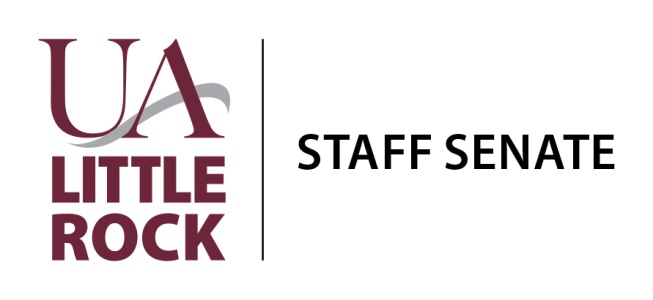 June 28, 2018 - MinutesStudent Services Center—Donaldson Auditorium (Room 104)10:00 a.m. – 11:00 a.m.
Welcome and IntroductionsRichard Harper, President, welcomed Staff Senate members and guests and called the meeting to order at 10:04 a.m.Review MinutesRichard Harper asked for review of the minutes. Angela Faller motioned for approval, and Melody Weigel seconded the motion. Motion approved.Call to suspend order of meeting – Nia Reeves, HR Training and Development Manager.Summer training sessions – there are four left for the summer. These cover some reminders and new topics: communication, managing multi-dimensional workforce, managing and supervising, and strategies for career development and advancement. In the fall semester, HR will continue the “Yes” Campaign. Nia will focus on service-excellence and small pilot trainings, which may develop into larger trainings. Nia welcomes any feedback and suggestions for training and development. She will work with supervisors to meet the needs of UA Little Rock employees. Please come to trainings and take advantage of these new offerings. https://ualr.edu/humanresources/training/hr-training-and-development/ https://ualr.edu/humanresources/employee-training-mini-series-summer-2018/Treasurer’s ReportMary Worthy reported that there was $500.00 deposit as of this morning 6/28/2018 leaving a total of $490.16 in the Agency Fund. Maintenance account has $1,550.95. Professional Development Account has $2,000.00. All items for the staff awards were paid. Committee Updates – NO UPDATESBlood DriveCommunicationsFundraisingGovernanceHelping HandsIssues and ConcernsProfessional DevelopmentStaff Awards CeremonyAd Hoc/University CommitteesCampus Beautification – developing a priority list of improvements for campus which includes improvements by the Physics building among other thingsUniversity Budget – retreat is planned for the futureHLC/Accreditation – no update and will continue to meetPolicy Advisory – no meeting in several months – not sure of the status of this committeeSocial Engagement – met a couple of weeks ago and will plan for something in the fall semester including the possibility for a staff night at a Trojan home basketball gameOpen Forum	Discussion on nonclassified performance evaluations – small committee will begin working on language to recommend mandatory supervisor training for the new performance evaluation process. Goal is to have recommendation to the Board of Trustees in July.Staff engagement, mission, and vision for the future – Richard will send out another reminder to the Senators to solicit feedback in the next day or so.Verbal notification from Human Resources – official hiring freeze effective immediately. Currently posted searches are allowed to continue. Recommendation to publish or share outcomes of issues on the Staff Senate website or shared over the listserv. Special newsletter or updates through Staff Focus and possibly Faculty Focus listserv. Important not to bury or give the impression of burying updates. Overall, this will cover what we have accomplished over the past semester and past year and share about the advocacy role of Staff Senate. Next Meeting—September (2018) will be held the 2nd or 3rd Thursday of September and an announcement will be sent out to the university.
Will hold elections of officers at this meetingAdjournRichard Harper introduced Angie Faller as the new incoming President of Staff SenateAngie shared her vision for next year – continue a lot of work that we started this past year. Desire the organization to be more grass roots, listening to the staff needs, and help build engagement including service and community building. Theme is Staff Senate Strong (subject to change). Richard Harper adjourned the meeting at 10:49 a.m. Angie Faller motioned and Mary Worthy seconded the motion, motion to adjourn approved. Staff Senate members in attendance: Angelita Faller – Communications, Erin Flowers – EIT, Heather Reed – CEHP Dean’s office, Jessica McKinney – eLearning, Mary Worthy – Procurement Services, Melody Weigel – Bowen School of Law, Richard Harper – Dean of Students, and various other staff members from across UA Little Rock